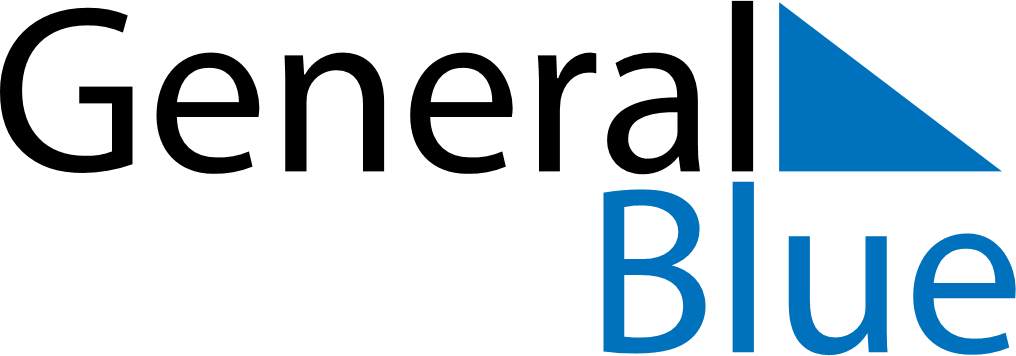 July 2024July 2024July 2024July 2024July 2024July 2024North Hero, Vermont, United StatesNorth Hero, Vermont, United StatesNorth Hero, Vermont, United StatesNorth Hero, Vermont, United StatesNorth Hero, Vermont, United StatesNorth Hero, Vermont, United StatesSunday Monday Tuesday Wednesday Thursday Friday Saturday 1 2 3 4 5 6 Sunrise: 5:11 AM Sunset: 8:42 PM Daylight: 15 hours and 31 minutes. Sunrise: 5:11 AM Sunset: 8:42 PM Daylight: 15 hours and 31 minutes. Sunrise: 5:12 AM Sunset: 8:42 PM Daylight: 15 hours and 30 minutes. Sunrise: 5:12 AM Sunset: 8:42 PM Daylight: 15 hours and 29 minutes. Sunrise: 5:13 AM Sunset: 8:41 PM Daylight: 15 hours and 28 minutes. Sunrise: 5:14 AM Sunset: 8:41 PM Daylight: 15 hours and 27 minutes. 7 8 9 10 11 12 13 Sunrise: 5:14 AM Sunset: 8:41 PM Daylight: 15 hours and 26 minutes. Sunrise: 5:15 AM Sunset: 8:40 PM Daylight: 15 hours and 25 minutes. Sunrise: 5:16 AM Sunset: 8:40 PM Daylight: 15 hours and 23 minutes. Sunrise: 5:17 AM Sunset: 8:39 PM Daylight: 15 hours and 22 minutes. Sunrise: 5:18 AM Sunset: 8:39 PM Daylight: 15 hours and 21 minutes. Sunrise: 5:18 AM Sunset: 8:38 PM Daylight: 15 hours and 19 minutes. Sunrise: 5:19 AM Sunset: 8:38 PM Daylight: 15 hours and 18 minutes. 14 15 16 17 18 19 20 Sunrise: 5:20 AM Sunset: 8:37 PM Daylight: 15 hours and 16 minutes. Sunrise: 5:21 AM Sunset: 8:36 PM Daylight: 15 hours and 15 minutes. Sunrise: 5:22 AM Sunset: 8:35 PM Daylight: 15 hours and 13 minutes. Sunrise: 5:23 AM Sunset: 8:35 PM Daylight: 15 hours and 11 minutes. Sunrise: 5:24 AM Sunset: 8:34 PM Daylight: 15 hours and 10 minutes. Sunrise: 5:25 AM Sunset: 8:33 PM Daylight: 15 hours and 8 minutes. Sunrise: 5:26 AM Sunset: 8:32 PM Daylight: 15 hours and 6 minutes. 21 22 23 24 25 26 27 Sunrise: 5:27 AM Sunset: 8:31 PM Daylight: 15 hours and 4 minutes. Sunrise: 5:28 AM Sunset: 8:30 PM Daylight: 15 hours and 2 minutes. Sunrise: 5:29 AM Sunset: 8:29 PM Daylight: 15 hours and 0 minutes. Sunrise: 5:30 AM Sunset: 8:28 PM Daylight: 14 hours and 58 minutes. Sunrise: 5:31 AM Sunset: 8:27 PM Daylight: 14 hours and 56 minutes. Sunrise: 5:32 AM Sunset: 8:26 PM Daylight: 14 hours and 54 minutes. Sunrise: 5:33 AM Sunset: 8:25 PM Daylight: 14 hours and 52 minutes. 28 29 30 31 Sunrise: 5:34 AM Sunset: 8:24 PM Daylight: 14 hours and 49 minutes. Sunrise: 5:35 AM Sunset: 8:23 PM Daylight: 14 hours and 47 minutes. Sunrise: 5:36 AM Sunset: 8:22 PM Daylight: 14 hours and 45 minutes. Sunrise: 5:37 AM Sunset: 8:21 PM Daylight: 14 hours and 43 minutes. 